（印章版） 皖建协函[2021]40号 关于协助开展全省住房城乡建设领域轻微违法行为免罚机制与路径探索调研的通知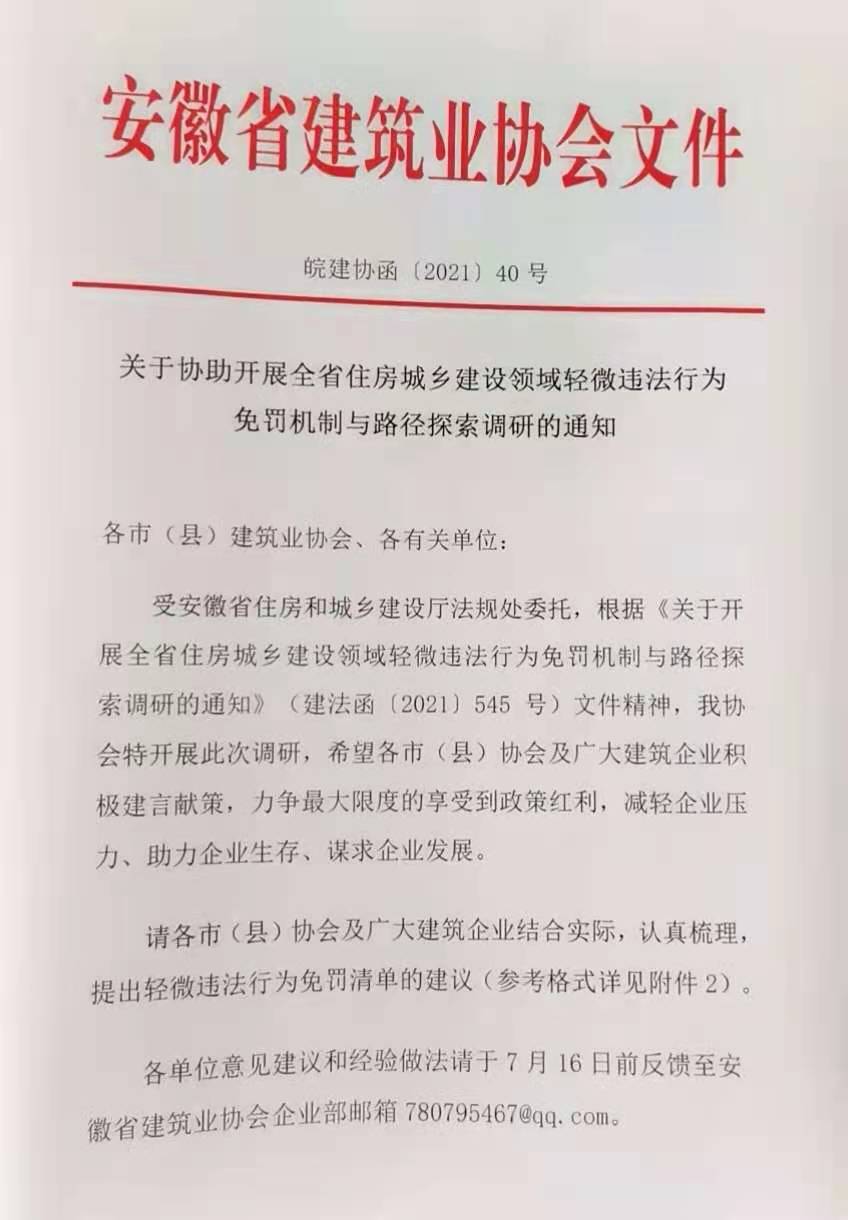 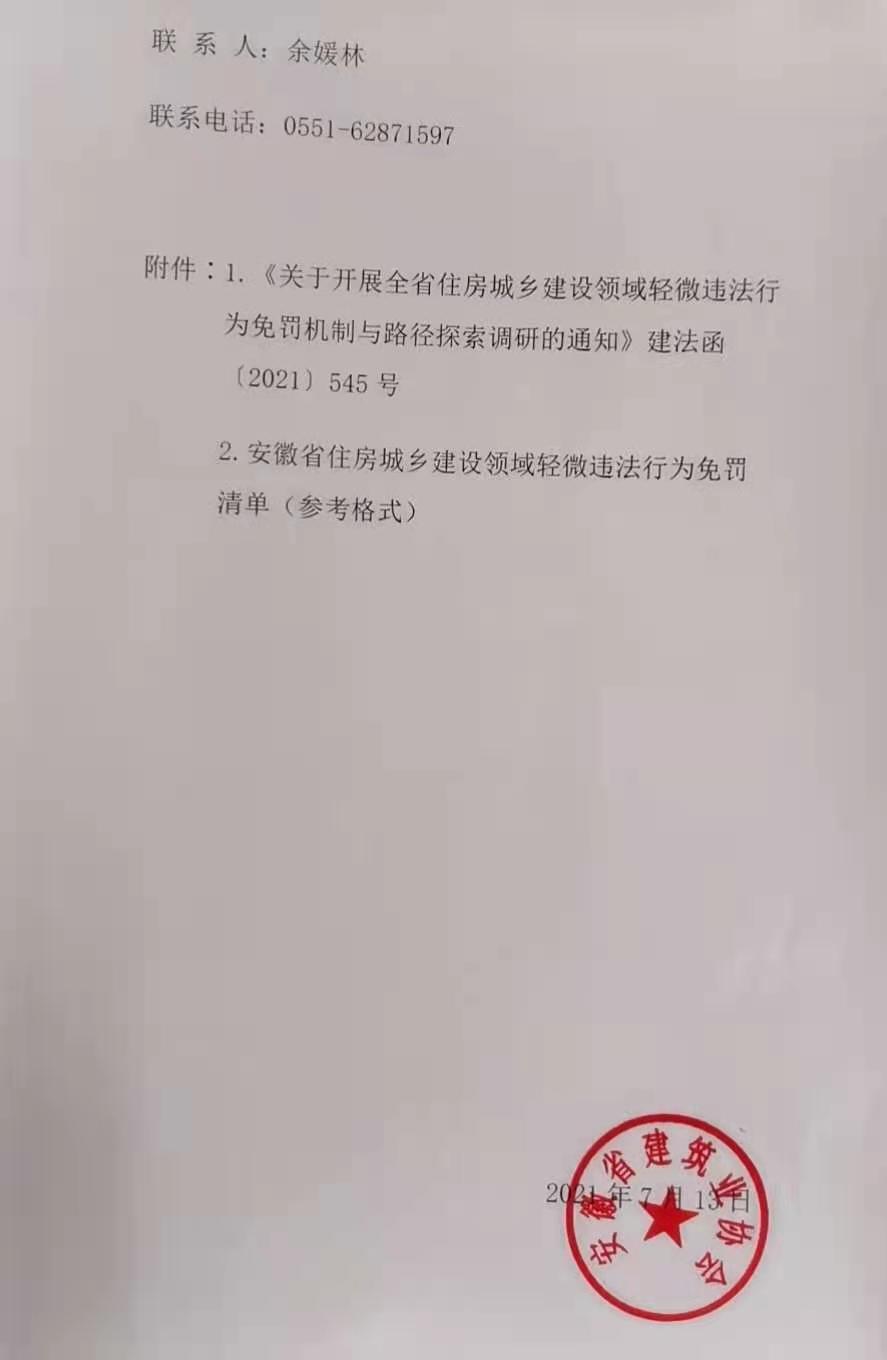 